Зарегистрировано Управлением Министерства юстиции Российской Федерации по Ханты-Мансийскому автономному округу-Югре  11 ноября 2021 года,регистрационный номер ru863110002021004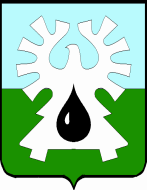 ГОРОДСКОЙ ОКРУГ УРАЙХАНТЫ-МАНСИЙСКОГО АВТОНОМНОГО ОКРУГА-ЮГРЫ        ДУМА ГОРОДА УРАЙ        РЕШЕНИЕот 23 сентября 2021 года                                       	  	                       № 77О внесении изменений в устав города УрайРассмотрев проект муниципального правового акта о внесении изменений в устав города Урай, Дума города Урай решила:1. Внести изменения в устав города Урай согласно приложению.2. Направить решение в Управление Министерства юстиции                          Российской Федерации по Ханты-Мансийскому автономному округу - Югре для государственной регистрации.       3. Опубликовать решение в газете «Знамя» в течение 7 дней со дня поступления из  Управления Министерства юстиции Российской Федерации по Ханты-Мансийскому автономному округу – Югре уведомления о включении сведений о данном решении в государственный реестр уставов муниципальных образований Ханты-Мансийского автономного округа - Югры, предусмотренного частью 6 статьи 4 Федерального закона от 21 июля 2005 года № 97-ФЗ «О государственной регистрации уставов муниципальных образований».4. Настоящее решение вступает в силу после его официального опубликования (обнародования) и распространяется на правоотношения, возникшие с 30.09.2021.Приложение к решению Думы города Урайот 23 сентября 2021 года № 77Изменения в устав города УрайВ статье 27.3:в части 2:а) в абзаце первом после слов «контроля,» дополнить словами «обладает правами юридического лица,»;б)	абзац второй изложить в следующей редакции: «Структура контрольно-счетного органа определяется в порядке, установленном нормативным правовым актом Думы города.»;в)	дополнить абзацем третьим следующего содержания: «Штатная численность Контрольно-счетной палаты определяется правовым актом Думы города по представлению председателя Контрольно-счетной палаты города с учетом необходимости выполнения возложенных законодательством полномочий, обеспечения организационной и функциональной независимости.»;г)	дополнить абзацем четвертым следующего содержания: «Порядок деятельности Контрольно-счетной палаты города устанавливаются Положением о Контрольно-счетной палате города, утверждаемым Думой города.»;часть 3 изложить в следующей редакции: «3.	Контрольно-счетная палата города осуществляет следующие основные полномочия:1)	организация и осуществление контроля за законностью и эффективностью использования средств местного бюджета, а также иных средств в случаях, предусмотренных законодательством Российской Федерации;2)	экспертиза проектов местного бюджета, проверка и анализ обоснованности его показателей;3) внешняя проверка годового отчета об исполнении местного бюджета;4)	проведение аудита в сфере закупок товаров, работ и услуг в соответствии с Федеральным законом от 5 апреля 2013 года №44-ФЗ «О контрактной системе в сфере закупок товаров, работ, услуг для обеспечения государственных и муниципальных нужд»;5) оценка эффективности формирования муниципальной собственности, управления и распоряжения такой собственностью и контроль за соблюдением установленного порядка формирования такой собственности, управления и распоряжения такой собственностью (включая исключительные права на результаты интеллектуальной деятельности);6)	оценка эффективности предоставления налоговых и иных льгот и преимуществ, бюджетных кредитов за счет средств местного бюджета, а также оценка законности предоставления муниципальных гарантий и поручительств или обеспечения исполнения обязательств другими способами по сделкам, совершаемым юридическими лицами и индивидуальными предпринимателями за счет средств местного бюджета и имущества, находящегося в муниципальной собственности;7)	экспертиза проектов муниципальных правовых актов в части, касающейся расходных обязательств муниципального образования, экспертиза проектов муниципальных правовых актов, приводящих к изменению доходов местного бюджета, а также муниципальных программ (проектов муниципальных программ);8)	анализ и мониторинг бюджетного процесса в муниципальном образовании, в том числе подготовка предложений по устранению выявленных отклонений в бюджетном процессе и совершенствованию бюджетного законодательства Российской Федерации;9)	проведение оперативного анализа исполнения и контроля за организацией исполнения местного бюджета в текущем финансовом году, ежеквартальное представление информации о ходе исполнения местного бюджета, о результатах проведенных контрольных и экспертно-аналитических мероприятий в представительный орган муниципального образования и главе муниципального образования;10) осуществление контроля за состоянием муниципального внутреннего и внешнего долга;11)	оценка реализуемости, рисков и результатов достижения целей социально-экономического развития муниципального образования, предусмотренных документами стратегического планирования муниципального образования, в пределах компетенции контрольно-счетного органа муниципального образования;12) участие в пределах полномочий в мероприятиях, направленных на противодействие коррупции;13) иные полномочия в сфере внешнего муниципального финансового контроля, установленные федеральными законами, законами субъекта Российской Федерации, уставом и нормативными правовыми актами представительного органа муниципального образования.»;часть 4 изложить в следующей редакции: «4. Деятельность Контрольно-счетной палаты города основывается на принципах законности, объективности, эффективности, независимости, открытости и гласности.»; Статью 32 дополнить частью 4 следующего содержания: «4. Председатель Контрольно-счетной палаты города издает приказы и распоряжения по вопросам организации деятельности Контрольно-счетной палаты города.».Председатель Думы города Урай                             Глава города Урай                            Г.П. Александрова                   Т.Р. Закирзянов        24 сентября 2021  года